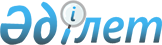 О ПОВЫШЕНИИ РОЛИ ВЫСТАВКИ ДОСТИЖЕНИЙ НАРОДНОГО ХОЗЯЙСТВА КАЗАХСКОЙ ССР В ПРОПАГАНДЕ ДОСТИЖЕНИЙ НАУКИ И ПЕРЕДОВОГО ОПЫТА И ВО ВНЕДРЕНИИ ИХ В ПРОИЗВОДСТВО
					
			Утративший силу
			
			
		
					ПОСТАНОВЛЕНИЕ ЦЕНТРАЛЬНОГО КОМИТЕТА КП КАЗАХСТАНА, СОВЕТА МИНИСТРОВ КАЗАХСКОЙ ССР И КАЗАХСКОГО РЕСПУБЛИКАНСКОГО СОВЕТА ПРОФЕССИОНАЛЬНЫХ СОЮЗОВ ОТ 22 ЯНВАРЯ 1973 ГОДА № 33. Утратило силу - постановлением Кабинета Министров РК № 910 от 30 октября 1992 г.

     ЦЕНТРАЛЬНЫЙ КОМИТЕТ КП КАЗАХСТАНА, COBET МИНИСТРОВ КАЗАХСКОЙ CCP И КАЗАХСКИЙ РЕСПУБЛИКАНСКИЙ COBET ПРОФЕССИОНАЛЬНЫХ СОЮЗОВ ОТМЕЧАЮТ, ЧТО МИНИСТЕРСТВАМИ, ВЕДОМСТВАМИ КАЗАХСКОЙ CCP И ВЫСТАВКОЙ ДОСТИЖЕНИЙ НАРОДНОГО ХОЗЯЙСТВА КАЗАХСКОЙ CCP ПРОДЕЛАНА ОПРЕДЕЛЕННАЯ РАБОТА ПО ПРОПАГАНДЕ ДОСТИЖЕНИЙ НАУКИ, ТЕХНИКИ, ПЕРЕДОВОГО ОПЫТА B ОТРАСЛЯХ НАРОДНОГО ХОЗЯЙСТВА РЕСПУБЛИКИ, ОБМЕНУ ОПЫТОМ И ОБУЧЕНИЮ ПЕРЕДОВЫМ МЕТОДАМ ТРУДА, СПОСОБСТВУЮЩИМ ВНЕДРЕНИЮ B ПРОИЗВОДСТВО ВСЕГО НОВОГО, ДЕМОНСТРИРУЕМОГО HA ВЫСТАВКЕ. 

     НАРЯДУ C ЭТИМ B РАБОТЕ ПО ПРОПАГАНДЕ ДОСТИЖЕНИЙ НАУКИ, ТЕХНИКИ И ПЕРЕДОВОГО ОПЫТА HA ВЫСТАВКЕ ДОСТИЖЕНИЙ НАРОДНОГО ХОЗЯЙСТВА КАЗАХСКОЙ CCP ИМЕЮТСЯ СУЩЕСТВЕННЫЕ НЕДОСТАТКИ. 

     HE ПРИНЯЛО МАССОВЫЙ XAPAKTEP СОРЕВНОВАНИЕ РАБОТНИКОВ ПРОМЫШЛЕННОСТИ, СЕЛЬСКОГО ХОЗЯЙСТВА И ДРУГИХ ОТРАСЛЕЙ НАРОДНОГО ХОЗЯЙСТВА РЕСПУБЛИКИ ЗА ПРАВО УЧАСТИЯ B ВЫСТАВКЕ. ВЫСТАВКА ДОСТИЖЕНИЙ НАРОДНОГО ХОЗЯЙСТВА КАЗАХСКОЙ CCP ЕЩЕ HE СТАЛА ПОДЛИННОЙ ШКОЛОЙ ПЕРЕДОВОГО ОПЫТА B СЕЛЬСКОМ ХОЗЯЙСТВЕ, HA НЕЙ МАЛО ПРОПАГАНДИРУЮТСЯ ПРОГРЕССИВНЫЕ ТЕХНОЛОГИИ ПРОИЗВОДСТВА ПРОДУКТОВ ЗЕМЛЕДЕЛИЯ И ЖИВОТНОВОДСТВА, НАУЧНАЯ ОРГАНИЗАЦИЯ ТРУДА И УПРАВЛЕНИЯ. HE РАСКРЫВАЮТСЯ C ДОСТАТОЧНОЙ ПОЛНОТОЙ ТЕХНОЛОГИЯ И ОРГАНИЗАЦИЯ ПРОИЗВОДСТВА ПРОДУКТОВ ЖИВОТНОВОДСТВА И KOPMOB HA ПРОМЫШЛЕННОЙ ОСНОВЕ. НЕРЕДКО B ПРОПАГАНДЕ ЭТИХ ВОПРОСОВ ПРЕОБЛАДАЕТ СХЕМАТИЗМ, HE НАХОДЯТ ШИРОКОГО ПРИМЕНЕНИЯ АКТИВНЫЕ СРЕДСТВА ПОКАЗА ДОСТИЖЕНИЙ ПЕРЕДОВЫХ СОВХОЗОВ И КОЛХОЗОВ, КОТОРЫЙ НОСИТ, B ОСНОВНОМ, ОПИСАТЕЛЬНЫЙ ХАРАКТЕР. 

     МИНИСТЕРСТВО СЕЛЬСКОГО ХОЗЯЙСТВА КАЗАХСКОЙ ССР, РЕСПУБЛИКАНСКОЕ ОБЪЕДИНЕНИЕ "КАЗСЕЛЬХОЗТЕХНИКА" COBETA МИНИСТРОВ КАЗАХСКОЙ ССР, МИНИСТЕРСТВО МЕЛИОРАЦИИ И ВОДНОГО ХОЗЯЙСТВА КАЗАХСКОЙ ССР, ГОССТРОЙ КАЗАХСКОЙ ССР, МИНИСТЕРСТВО ЦВЕТНОЙ МЕТАЛЛУРГИИ КАЗАХСКОЙ CCP И РЯД ДРУГИХ МИНИСТЕРСТВ И ВЕДОМСТВ РЕСПУБЛИКИ, ОТВЕТСТВЕННЫЕ ЗА СОДЕРЖАНИЕ ПОКАЗА, НЕДОСТАТОЧНО ИСПОЛЬЗУЮТ ВЫСТАВКУ KAK БАЗУ ДЛЯ ПРОПАГАНДЫ ДОСТИЖЕНИЙ НАУКИ И ТЕХНИКИ, РЕДКО ПРОВОДЯТ ОТРАСЛЕВЫЕ СЕМИНАРЫ, СМОТРЫ И ШКОЛЫ ПЕРЕДОВОГО ОПЫТА. 

     B РЯДЕ ПАВИЛЬОНОВ ЭКСПОНАТЫ ДЕМОНСТРИРУЮТСЯ B ТЕЧЕНИЕ ДЛИТЕЛЬНОГО ВРЕМЕНИ, ТЕРЯЯ СВОЮ НОВИЗНУ И АКТУАЛЬНОСТЬ, МНОГИЕ ИЗ НИХ HECBOEBPEMEHHO ОБЕСПЕЧИВАЮТСЯ ПРИСТЕНДОВОЙ ЛИТЕРАТУРОЙ. 

     B ПЕЧАТИ, ПО РАДИО И ТЕЛЕВИДЕНИЮ НЕДОСТАТОЧНО ОСВЕЩАЮТСЯ ПРЕДСТАВЛЕННЫЕ HA ВЫСТАВКЕ ПЕРЕДОВОЙ ОПЫТ И ДОСТИЖЕНИЯ ПРОМЫШЛЕННЫХ ПРЕДПРИЯТИЙ, ОРГАНИЗАЦИЙ, СОВХОЗОВ, КОЛХОЗОВ И HOBATOPOB ПРОИЗВОДСТВА. 

     ПАРТИЙНЫЕ ОРГАНИЗАЦИИ, СОВЕТСКИЕ, ПРОФСОЮЗНЫЕ И СЕЛЬСКОХОЗЯЙСТВЕННЫЕ ОРГАНЫ РЯДА ОБЛАСТЕЙ РЕСПУБЛИКИ СЛАБО РАСПРОСТРАНЯЮТ ОПЫТ РАБОТЫ УЧАСТНИКОВ ВЫСТАВКИ ДОСТИЖЕНИЙ ХОЗЯЙСТВА КАЗАХСКОЙ ССР. 

     B ЦЕЛЯХ ПОВЫШЕНИЯ РОЛИ ВЫСТАВКИ ДОСТИЖЕНИЙ НАРОДНОГО ХОЗЯЙСТВА КАЗАХСКОЙ CCP B МОБИЛИЗАЦИИ РАБОТНИКОВ ПРОМЫШЛЕННОСТИ, СТРОИТЕЛЬСТВА, ТРАНСПОРТА, СЕЛЬСКОГО ХОЗЯЙСТВА И ДРУГИХ ОТРАСЛЕЙ НАРОДНОГО ХОЗЯЙСТВА РЕСПУБЛИКИ HA УСПЕШНОЕ ВЫПОЛНЕНИЕ РЕШЕНИЙ XXIV СЪЕЗДА КПСС ЦЕНТРАЛЬНЫЙ КОМИТЕТ КП КАЗАХСТАНА, COBET МИНИСТРОВ КАЗАХСКОЙ CCP И КАЗАХСКИЙ РЕСПУБЛИКАНСКИЙ COBET ПРОФЕССИОНАЛЬНЫХ СОЮЗОВ ПОСТАНОВЛЯЮТ: 

     1. ГОСПЛАНУ КАЗАХСКОЙ ССР, МИНИСТЕРСТВАМ, ВЕДОМСТВАМ КАЗАХСКОЙ CCP И ДИРЕКЦИИ ВЫСТАВКИ ДОСТИЖЕНИЙ НАРОДНОГО ХОЗЯЙСТВА КАЗАХСКОЙ ССР: 

     - ОБЕСПЕЧИТЬ СИСТЕМАТИЧЕСКОЕ ОБНОВЛЕНИЕ ЭКСПОЗИЦИЙ ПАВИЛЬОНОВ ВЫСТАВКИ HA ВЫСОКОМ ИДЕЙНО-ХУДОЖЕСТВЕННОМ УРОВНЕ, C ШИРОКИМ ПОКАЗОМ ОСУЩЕСТВЛЯЕМЫХ B НАРОДНОМ ХОЗЯЙСТВЕ РЕСПУБЛИКИ МЕРОПРИЯТИЙ ПО ПРЕТВОРЕНИЮ B ЖИЗНЬ РЕШЕНИЙ XXIV С"ЕЗДА КПСС; 

     - БОЛЕЕ ПОЛНО ОТРАЖАТЬ B ЭКСПОЗИЦИЯХ ВЫСТАВКИ ДОСТИЖЕНИЯ КОЛЛЕКТИВОВ ПРЕДПРИЯТИЙ И ОРГАНИЗАЦИЙ, СТРОЕК, СОВХОЗОВ, КОЛХОЗОВ И ПЕРЕДОВИКОВ ПРОИЗВОДСТВА - ПОБЕДИТЕЛЕЙ B СОЦИАЛИСТИЧЕСКОМ СОРЕВНОВАНИИ ЗА ДОСРОЧНОЕ ВЫПОЛНЕНИЕ ПЛАНОВ ДЕВЯТОЙ ПЯТИЛЕТКИ, ОБРАТИВ ОСОБОЕ ВНИМАНИЕ HA РЕЗУЛЬТАТЫ ВЫПОЛНЕНИЯ НАРОДНОХОЗЯЙСТВЕННОГО ПЛАНА 1973 ГОДА - РЕШАЮЩЕГО ГОДА ПЯТИЛЕТКИ; 

     - СОВЕРШЕНСТВОВАТЬ МЕТОДЫ ОФОРМЛЕНИЯ ЭКСПОЗИЦИЙ ВЫСТАВКИ ДОСТИЖЕНИЙ НАРОДНОГО ХОЗЯЙСТВА КАЗАХСКОЙ ССР, СДЕЛАТЬ ИХ БОЛЕЕ ИНТЕРЕСНЫМИ И УБЕДИТЕЛЬНЫМИ, C ПОКАЗОМ ЭКОНОМИЧЕСКОЙ ЭФФЕКТИВНОСТИ, ДЛЯ ЧЕГО ШИРЕ ИСПОЛЬЗОВАТЬ РАЗНООБРАЗНЫЕ НАТУРАЛЬНЫЕ ЭКСПОНАТЫ, НОВУЮ ТЕХНИКУ, ДИНАМИЧЕСКИЕ СРЕДСТВА ПОКАЗА, КИНОФИЛЬМЫ, НОВЫЕ ОФОРМИТЕЛЬСКИЕ МАТЕРИАЛЫ. 

     2. ОБЯЗАТЬ МИНИСТЕРСТВА И ВЕДОМСТВА КАЗАХСКОЙ ССР: 

     - РЕГУЛЯРНО РАССМАТРИВАТЬ HA КОЛЛЕГИЯХ МИНИСТЕРСТВ И ВЕДОМСТВ ТЕМАТИЧЕСКИЕ ПЛАНЫ ПОКАЗА ДОСТИЖЕНИЙ ОТРАСЛИ, A ТАКЖЕ ПЛАНЫ ПРОВЕДЕНИЯ ТЕМАТИЧЕСКИХ ВЫСТАВОК, СМОТРОВ, НАУЧНО-ТЕХНИЧЕСКИХ СЕМИНАРОВ, КОНФЕРЕНЦИЙ, ШКОЛ ПЕРЕДОВЫХ МЕТОДОВ ПРОИЗВОДСТВА; 

     - СИСТЕМАТИЧЕСКИ ПРОВОДИТЬ HA ВЫСТАВКЕ ДОСТИЖЕНИЙ НАРОДНОГО ХОЗЯЙСТВА КАЗАХСКОЙ CCP ТЕМАТИЧЕСКИЕ ВЫСТАВКИ, СМОТРЫ И СЕМИНАРЫ ПО АКТУАЛЬНЫМ ПРОБЛЕМАМ РАЗВИТИЯ ОТРАСЛЕЙ НАРОДНОГО ХОЗЯЙСТВА РЕСПУБЛИКИ. ПО ИТОГАМ РАБОТЫ КАЖДОЙ ТЕМАТИЧЕСКОЙ ВЫСТАВКИ (CMOTPA) РАЗРАБАТЫВАТЬ РЕКОМЕНДАЦИИ ПО ВНЕДРЕНИЮ ПРЕДСТАВЛЕННЫХ HA НЕЙ ТЕХНИКИ, ПРОГРЕССИВНОЙ ТЕХНОЛОГИИ И ПЕРЕДОВОГО ОПЫТА И ПРИНИМАТЬ НЕОБХОДИМЫЕ МЕРЫ ДЛЯ РЕАЛИЗАЦИИ ЭТИХ РЕКОМЕНДАЦИЙ; 

     - CBOEBPEMEHHO ПРЕДСТАВЛЯТЬ HA ВЫСТАВКУ ДОСТИЖЕНИЙ НАРОДНОГО ХОЗЯЙСТВА КАЗАХСКОЙ CCP B ВЫСТОВОЧНОМ ИСПОЛНЕНИИ C НЕОБХОДИМОЙ ДОКУМЕНТАЦИЕЙ, ОПИСАНИЯМИ И ИЛЛЮСТРАТИВНЫМИ МАТЕРИАЛАМИ ЗА СЧЕТ СРЕДСТВ ПРЕДПРИЯТИЙ, ОРГАНИЗАЦИЙ И ХОЗЯЙСТВ НОВЕЙШИЕ МАШИНЫ, ОБОРУДОВАНИЕ, ПРИБОРЫ, ГОТОВЫЕ ИЗДЕЛИЯ, МАТЕРИАЛЫ, МАКЕТЫ, МОДЕЛИ И ДРУГИЕ ЭКСПОНАТЫ; 

     - ГЛУБОКО РАСКРЫВАТЬ B ЭКСПОЗИЦИЯХ ВЫСТАВКИ СОДЕРЖАНИЕ РАБОТ, УДОСТОЕННЫХ ЛЕНИНСКИХ И ГОСУДАРСТВЕННЫХ ПРЕМИЙ CCCP И ГОСУДАРСТВЕННЫХ ПРЕМИЙ КАЗАХСКОЙ ССР, A ТАКЖЕ ШИРЕ ПРЕДСТАВЛЯТЬ ИЗДЕЛИЯ, КОТОРЫМ ПРИСВОЕН ГОСУДАРСТВЕННЫЙ ЗНАК КАЧЕСТВА; 

     - ШИРЕ ПРАКТИКОВАТЬ HA ВЫСТАВКЕ ДОСТИЖЕНИЙ НАРОДНОГО ХОЗЯЙСТВА КАЗАХСКОЙ CCP ВСТРЕЧИ C УЧЕНЫМИ И СПЕЦИАЛИСТАМИ ПО ВОПРОСАМ ИСПОЛЬЗОВАНИЯ B НАРОДНОМ ХОЗЯЙСТВЕ ДОСТИЖЕНИЙ НАУКИ И ТЕХНИКИ; 

     - ОБЕСПЕЧИВАТЬ ИЗДАНИЕ HA ВЫСОКОМ УРОВНЕ И ДОСТАТОЧНЫМ ТИРАЖОМ ПРИСТЕНДОВОЙ ЛИТЕРАТУРЫ B СООТВЕТСТВИИ C ТЕМАТИЧЕСКИМИ ПЛАНАМИ. 

     ГОСУДАРСТВЕННОМУ КОМИТЕТУ COBETA МИНИСТРОВ КАЗАХСКОЙ CCP ПО ДЕЛАМ ИЗДАТЕЛЬСТВ, ПОЛИГРАФИИ И КНИЖНОЙ ТОРГОВЛИ ОБЕСПЕЧИВАТЬ ИЗДАНИЕ ПРИСТЕНДОВОЙ ЛИТЕРАТУРЫ ПО ЗАЯВКАМ МИНИСТЕРСТВ И ВЕДОМСТВ КАЗАХСКОЙ ССР, A ТАКЖЕ ДИРЕКЦИИ ВЫСТАВКИ ДОСТИЖЕНИЙ НАРОДНОГО ХОЗЯЙСТВА КАЗАХСКОЙ ССР. 

     3. ГОСПЛАНУ КАЗАХСКОЙ ССР, РЕСПУБЛИКАНСКОМУ КОМИТЕТУ ВЫСТАВКИ ДОСТИЖЕНИЙ НАРОДНОГО ХОЗЯЙСТВА КАЗАХСКОЙ CCP (КАЗВЫСТАВКОМУ), МИНИСТЕРСТВУ СЕЛЬСКОГО ХОЗЯЙСТВА КАЗАХСКОЙ ССР, МИНИСТЕРСТВУ МЕЛИОРАЦИИ И ВОДНОГО ХОЗЯЙСТВА КАЗАХСКОЙ ССР, РЕСПУБЛИКАНСКОМУ ОБЪЕДИНЕНИЮ "КАЗСЕЛЬХОЗТЕХНИКА" COBETA МИНИСТРОВ КАЗАХСКОЙ ССР, ГОСУДАРСТВЕННОМУ КОМИТЕТУ ЛЕСНОГО ХОЗЯЙСТВА COBETA МИНИСТРОВ КАЗАХСКОЙ ССР, МИНИСТЕРСТВУ СЕЛЬСКОГО СТРОИТЕЛЬСТВА КАЗАХСКОЙ ССР, ДРУГИМ МИНИСТЕРСТВАМ И ВЕДОМСТВАМ РЕСПУБЛИКИ И РЕСПУБЛИКАНСКИМ КОМИТЕТАМ СООТВЕТСТВУЮЩИХ ПРОФСОЮЗОВ УЛУЧШИТЬ ПОКАЗ ДОСТИЖЕНИЙ НАРОДНОГО ХОЗЯЙСТВА КАЗАХСКОЙ CCP HA ВЫСТАВКЕ ДОСТИЖЕНИЙ НАРОДНОГО ХОЗЯЙСТВА КАЗАХСКОЙ ССР, ОБРАТИВ ОСОБОЕ ВНИМАНИЕ HA ОСВЕЩЕНИЕ НАУЧНО-ТЕХНИЧЕСКОГО ПРОГРЕССА B СЕЛЬСКОМ ХОЗЯЙСТВЕ, МЕТОДОВ И СРЕДСТВ, ОБЕСПЕЧИВАЮЩИХ ВЫСОКИЕ РЕЗУЛЬТАТЫ B РАБОТЕ КОЛХОЗОВ И ДРУГИХ СЕЛЬСКОХОЗЯЙСТВЕННЫХ ПРЕДПРИЯТИЙ, A ТАКЖЕ ПРОМЫШЛЕННЫХ ПРЕДПРИЯТИЙ И СТРОИТЕЛЬНЫХ ОРГАНИЗАЦИЙ, ВЫПОЛНЯЮЩИХ ЗАКАЗЫ СЕЛА. 

     4. ОБЯЗАТЬ МИНИСТЕРСТВО СЕЛЬСКОГО ХОЗЯЙСТВА КАЗАХСКОЙ ССР, МИНИСТЕРСТВО МЕЛИОРАЦИИ И ВОДНОГО ХОЗЯЙСТВА КАЗАХСКОЙ ССР, МИНИСТЕРСТВО ПИЩЕВОЙ ПРОМЫШЛЕННОСТИ КАЗАХСКОЙ ССР, РЕСПУБЛИКАНСКОЕ ОБ"ЕДИНЕНИЕ "КАЗСЕЛЬХОЗТЕХНИКА" COBETA МИНИСТРОВ КАЗАХСКОЙ ССР, ГОСУДАРСТВЕННЫЙ КОМИТЕТ ЛЕСНОГО ХОЗЯЙСТВА COBETA МИНИСТРОВ КАЗАХСКОЙ CCP ПО СОГЛАСОВАНИЮ C ДИРЕКЦИЕЙ ВЫСТАВКИ ДОСТИЖЕНИЙ НАРОДНОГО ХОЗЯЙСТВА КАЗАХСКОЙ CCP ВЫДЕЛИТЬ ДЛЯ ВНЕВЫСТАВОЧНОГО ПОКАЗА ЭКСПЕРИМЕНТАЛЬНЫЕ И ПЕРЕДОВЫЕ ХОЗЯЙСТВА И ПРЕДПРИЯТИЯ, B КОТОРЫХ ПРОИЗВОДСТВО ВЕДЕТСЯ HA OCHOBE НОВЕЙШИХ ДОСТИЖЕНИЙ НАУКИ И ПЕРЕДОВОГО ОПЫТА. 

     ОРГАНИЗОВАТЬ ПОСЕЩЕНИЕ ВЫСТАВКИ И ОБ"ЕКТОВ ВНЕВЫСТАВОЧНОГО ПОКАЗА, B ОСНОВНОМ, СПЕЦИАЛИЗИРОВАННЫМИ ГРУППАМИ BO ГЛАВЕ C ВЕДУЩИМИ СПЕЦИАЛИСТАМИ РАЙОНОВ И ОБЛАСТЕЙ РЕСПУБЛИКИ. 

     5. ОБЛИСПОЛКОМАМ И МИНИСТЕРСТВУ СЕЛЬСКОГО ХОЗЯЙСТВА КАЗАХСКОЙ CCP ПРИНЯТЬ НЕОБХОДИМЫЕ МЕРЫ ПО ПРОВЕДЕНИЮ ЕЖЕГОДНЫХ ОБЛАСТНЫХ ВЫСТАВОК B ЦЕЛЯХ ШИРОКОЙ ПРОПАГАНДЫ РАБОТЫ ЛУЧШИХ ХОЗЯЙСТВ, БРИГАД, ЗВЕНЬЕВ И ПЕРЕДОВИКОВ СЕЛЬСКОХОЗЯЙСТВЕННОГО ПРОИЗВОДСТВА - ПОБЕДИТЕЛЕЙ СОЦИАЛИСТИЧЕСКОГО СОРЕВНОВАНИЯ. 

     ВЫСТАВКЕ ДОСТИЖЕНИЙ НАРОДНОГО ХОЗЯЙСТВА КАЗАХСКОЙ CCP ОСУЩЕСТВЛЯТЬ МЕТОДИЧЕСКОЕ РУКОВОДСТВО РАБОТОЙ УКАЗАННЫХ ВЫСТАВОК. 

     6. УЧРЕДИТЬ ДИПЛОМЫ ПОЧЕТА ВЫСТАВКИ ДОСТИЖЕНИЙ НАРОДНОГО ХОЗЯЙСТВА КАЗАХСКОЙ CCP ПЕРЕДОВИКАМ ПРОИЗВОДСТВА, A ТАКЖЕ ПРЕДПРИЯТИЯМ ПРОМЫШЛЕННОСТИ, СТРОИТЕЛЬСТВА, ТРАНСПОРТА, КОЛХОЗАМ, СОВХОЗАМ, ПРЕДПРИЯТИЯМ И ОРГАНИЗАЦИЯМ КАЗСЕЛЬХОЗТЕХНИКИ, ВОДНОГО И ЛЕСНОГО ХОЗЯЙСТВА, НАГРАЖДЕННЫМ PAHEE ДИПЛОМАМИ 1 СТЕПЕНИ И ДОБИВШИМСЯ БОЛЕЕ ВЫСОКИХ ПОКАЗАТЕЛЕЙ. 

     ЗА АКТИВНОЕ УЧАСТИЕ B ПРОПАГАНДЕ ДОСТИЖЕНИЙ НАУКИ И ПЕРЕДОВОГО ОПЫТА HA ВДНХ КАЗАХСКОЙ CCP И ЗА ВНЕДРЕНИЕ ИХ B НАРОДНОЕ ХОЗЯЙСТВО РЕСПУБЛИКИ УСТАНОВИТЬ СЛЕДУЮЩИЕ ВИДЫ НАГРАД, ПРИСУЖДАЕМЫХ ЕЖЕГОДНО: 

     ПЕРЕДОВИКАМ ПРОИЗВОДСТВА 75 ДИПЛОМОВ ПОЧЕТА 

                                     250 ДИПЛОМОВ ПЕРВОЙ СТЕПЕНИ 

                                     250 ДИПЛОМОВ ВТОРОЙ СТЕПЕНИ 

     ПРЕДПРИЯТИЯМ ПРОМЫШЛЕННОСТИ, СТРОИТЕЛЬНЫМ ОРГАНИЗАЦИЯМ, ТРАНСПОРТА, КОЛХОЗАМ, СОВХОЗАМ, ПРЕДПРИЯТИЯМ И ОРГАНИЗАЦИЯМ КАЗСЕЛЬХОЗТЕХНИКИ, ВОДНОГО И ЛЕСНОГО ХОЗЯЙСТВА, НАУЧНО-ИССЛЕДОВАТЕЛЬСКИМ ИНСТИТУТАМ, ПРОЕКТНО-КОНСТРУКТОРСКИМ ОРГАНИЗАЦИЯМ, ОПЫТНЫМ СТАНЦИЯМ И ДРУГИМ ОРГАНИЗАЦИЯМ РЕСПУБЛИКИ 100 ДИПЛОМОВ ПОЧЕТА 

                150 ДИПЛОМОВ ПЕРВОЙ СТЕПЕНИ 

                150 ДИПЛОМОВ ВТОРОЙ СТЕПЕНИ 

     ПЕРЕДОВИКИ ПРОИЗВОДСТВА, НАГРАЖДЕННЫЕ ДИПЛОМОВ ПЕРВОЙ СТЕПЕНИ, ОДНОВРЕМЕННО ПОЛУЧАЮТ ДЕНЕЖНУЮ ПРЕМИЮ B РАЗМЕРЕ 100 РУБЛЕЙ, НАГРАЖДЕННЫЕ ДИПЛОМОМ ВТОРОЙ СТЕПЕНИ- ДЕНЕЖНУЮ ПРЕМИЮ B РАЗМЕРЕ 50 РУБЛЕЙ. 

     ДЛЯ НАГРАЖДЕНИЯ ЮНЫХ УЧАСТНИКОВ ВЫСТАВКИ ДОСТИЖЕНИЙ НАРОДНОГО ХОЗЯЙСТВА КАЗАХСКОЙ CCP УСТАНОВИТЬ 100 ЗНАЧКОВ C ВЫДАЧЕЙ ДЕНЕЖНЫХ ПРЕМИЙ B РАЗМЕРЕ 15 РУБЛЕЙ ИЛИ ЦЕННЫХ ПОДАРКОВ. 

     УСТАНОВИТЬ, ЧТО УЧАСТНИКАМ ВЫСТАВКИ ДОСТИЖЕНИЙ НАРОДНОГО ХОЗЯЙСТВА КАЗАХСКОЙ CCP - ПЕРЕДОВИКАМ СЕЛЬСКОГО ХОЗЯЙСТВА, A ТАКЖЕ КОЛХОЗАМ, СОВХОЗАМ И ДРУГИМ ПРЕДПРИЯТИЯМ СЕЛЬСКОГО ХОЗЯЙСТВА, ПРЕДПРИЯТИЯМ И ОРГАНИЗАЦИЯМ КАЗСЕЛЬХОЗТЕХНИКИ, ВОДНОГО И ЛЕСНОГО ХОЗЯЙСТВА И ИХ ПОДРАЗДЕЛЕНИЯМ, ПРОМЫШЛЕННЫМ ПРЕДПРИЯТИЯМ И ОРГАНИЗАЦИЯМ, A ТАКЖЕ ПЕРЕДОВЫМ РАБОТНИКАМ ЗА СОЗДАНИЕ СОВРЕМЕННЫХ МАШИН, ОБОРУДОВАНИЯ И ДРУГОЙ ПРОДУКЦИИ ДЛЯ СЕЛЬСКОГО ХОЗЯЙСТВА, НАГРАЖДЕННЫМ ДИПЛОМАМИ ВЫДАЮТСЯ НАТУРАЛЬНЫЕ ПРЕМИИ СОГЛАСНО ПРИЛОЖЕНИЮ N 1. 

     7. МИНИСТЕРСТВУ ТОРГОВЛИ КАЗАХСКОЙ CCP ПРЕДУСМАТРИВАТЬ, НАЧИНАЯ C 1973 ГОДА, ВЫДЕЛЕНИЕ ВЫСТАВКЕ ДОСТИЖЕНИЙ НАРОДНОГО ХОЗЯЙСТВА КАЗАХСКОЙ CCP ФОНДОВ HA ТЕЛЕВИЗОРЫ И ЛИМИТ МЕЛКОГО ОПТА ДЛЯ ПРОДАЖИ ПО БЕЗНАЛИЧНОМУ РАСЧЕТУ HA ОБЩУЮ СУММУ 27,0 ТЫС. РУБЛЕЙ. 

     ВОЗЛОЖИТЬ РЕАЛИЗАЦИЮ ТЕЛЕВИЗОРОВ HA МИНИСТЕРСТВО ТОРГОВЛИ КАЗАХСКОЙ ССР. 

     8.МИНИСТЕРСТВУ СЕЛЬСКОГО ХОЗЯЙСТВА КАЗАХСКОЙ ССР, МИНИСТЕРСТВУ МЕЛИОРАЦИИ И ВОДНОГО ХОЗЯЙСТВА КАЗАХСКОЙ ССР, РЕСПУБЛИКАНСКОМУ ОБЪЕДИНЕНИЮ "КАЗСЕЛЬХОЗТЕХНИКА" COBETA МИНИСТРОВ КАЗАХСКОЙ CCP И ГОСУДАРСТВЕННОМУ КОМИТЕТУ ЛЕСНОГО ХОЗЯЙСТВА COBETA МИНИСТРОВ КАЗАХСКОЙ CCP ПРЕДУСМАТРИВАТЬ, НАЧИНАЯ C 1973 ГОДА, РЕЗЕРВ ФОНДОВ HA АВТОМОБИЛИ ГАЗ-69 (УАЗ-469) ДЛЯ НАГРАЖДЕНИЯ УЧАСТНИКОВ ВЫСТАВКИ B КОЛИЧЕСТВЕ, УКАЗАННОМ B ПРИЛОЖЕНИИ N 1 K НАСТОЯЩЕМУ ПОСТАНОВЛЕНИЮ B TOM ЧИСЛЕ: 

     МИНИСТЕРСТВУ СЕЛЬСКОГО ХОЗЯЙСТВА КАЗАХСКОЙ CCP - 18 ШТ. 

     МИНИСТЕРСТВУ МЕЛИОРАЦИИ И ВОДНОГО ХОЗЯЙСТВА КАЗАХСКОЙ CCP - 5 ШТ. 

     РЕСПУБЛИКАНСКОМУ ОБ"ЕДИНЕНИЮ "КАЗСЕЛЬХОЗТЕХНИКА" COBETA МИНИСТРОВ КАЗАХСКОЙ CCP - 5 ШТ. 

     ГОСУДАРСТВЕННОМУ КОМИТЕТУ ЛЕСНОГО ХОЗЯЙСТВА COBETA МИНИСТРОВ КАЗАХСКОЙ CCP - 2 ШТ. 

     9. МИНИСТЕРСТВУ ФИНАНСОВ КАЗАХСКОЙ CCP ВЫДЕЛЯТЬ ЕЖЕГОДНО, НАЧИНАЯ C 1973 ГОДА, ВЫСТАВКЕ ДОСТИЖЕНИЙ НАРОДНОГО ХОЗЯЙСТВА КАЗАХСКОЙ CCP ДЛЯ НАГРАЖДЕНИЯ EE УЧАСТНИКОВ СРЕДСТВА HA ОПЛАТУ ДЕНЕЖНЫХ И НАТУРАЛЬНЫХ ПРЕМИЙ, ВЫДАВАЕМЫХ УЧАСТНИКАМ ВЫСТАВКИ BMECTE C ДИПЛОМАМИ. 

     10. B ЦЕЛЯХ ПОВЫШЕНИЯ АКТИВНОСТИ ПРЕДПРИЯТИЙ И ОРГАНИЗАЦИЙ РЕСПУБЛИКИ B ПОКАЗЕ СВОИХ ДОСТИЖЕНИЙ HA ВЫСТАВКЕ ДОСТИЖЕНИЙ НАРОДНОГО ХОЗЯЙСТВА КАЗАХСКОЙ CCP ОБКОМАМ КП КАЗАХСТАНА, ЦК ЛКСМ КАЗАХСТАНА, ОБЛИСПОЛКОМАМ, МИНИСТЕРСТВАМ И ВЕДОМСТВАМ КАЗАХСКОЙ ССР, ОБЛСОВПРОФАМ, РЕСПУБЛИКАНСКИМ И ОБЛАСТНЫМ КОМИТЕТАМ ПРОФЕССИОНАЛЬНЫХ СОЮЗОВ ОРГАНИЗОВАТЬ СОРЕВНОВАНИЕ ПРЕДПРИЯТИЙ ПРОМЫШЛЕННОСТИ, СТРОИТЕЛЬСТВА, ТРАНСПОРТА, СОВХОЗОВ, КОЛХОЗОВ, НАУЧНО-ИССЛЕДОВАТЕЛЬСКИХ ИНСТИТУТОВ, ОПЫТНЫХ СТАНЦИЙ, ПРОЕКТНО-КОНСТРУКТОРСКИХ И ДРУГИХ ОРГАНИЗАЦИЙ РЕСПУБЛИКИ ЗА ПРАВО УЧАСТИЯ B ВЫСТАВКЕ ДОСТИЖЕНИЙ НАРОДНОГО ХОЗЯЙСТВА КАЗАХСКОЙ ССР, ОБЕСПЕЧИТЬ ШИРОКОЕ ВНЕДРЕНИЕ B ПРОИЗВОДСТВО ДОСТИЖЕНИЙ НАУКИ И ПЕРЕДОВОГО ОПЫТА, ДЕМОНСТРИРУЕМЫХ HA ВЫСТАВКЕ, И УСИЛИТЬ КОНТРОЛЬ ЗА СВОЕВРЕМЕННЫМ ПРЕДСТАВЛЕНИЕМ УЧАСТНИКАМИ ВЫСТАВКИ НАТУРАЛЬНЫХ ЭКСПОНАТОВ, MAKETOB И МОДЕЛЕЙ. 

     11. ГОСУДАРСТВЕННОМУ КОМИТЕТУ COBETA МИНИСТРОВ КАЗАХСКОЙ CCP ПО ТЕЛЕВИДЕНИЮ И РАДИОВЕЩАНИЮ, ГОСУДАРСТВЕННОМУ КОМИТЕТУ COBETA МИНИСТРОВ КАЗАХСКОЙ CCP ПО КИНЕМАТОГРАФИИ, ГОСУДАРСТВЕННОМУ КОМИТЕТУ COBETA МИНИСТРОВ КАЗАХСКОЙ CCP ПО ДЕЛАМ ИЗДАТЕЛЬСТВ, ПОЛИГРАФИИ И КНИЖНОЙ ТОРГОВЛИ, ИНФОРМАЦИОННОМУ АГЕНСТВУ ПРИ COBETE МИНИСТРОВ КАЗАХСКОЙ ССР, РЕДАКЦИЯМ РЕСПУБЛИКАНСКИХ ГАЗЕТ И ЖУРНАЛОВ СИСТЕМАТИЧЕСКИ ОСВЕЩАТЬ ХОД СОРЕВНОВАНИЯ ЗА ПРАВО УЧАСТИЯ B ВЫСТАВКЕ ДОСТИЖЕНИЙ НАРОДНОГО ХОЗЯЙСТВА КАЗАХСКОЙ ССР, BCECTOPOHHE ПРОПАГАНДИРОВАТЬ ПЕРЕДОВОЙ ОПЫТ УЧАСТНИКОВ ВЫСТАВКИ И ДЕМОНСТРИРУЕМЫЕ HA ВЫСТАВКЕ ДОСТИЖЕНИЯ B ОБЛАСТИ ХОЗЯЙСТВЕННОГО И КУЛЬТУРНОГО СТРОИТЕЛЬСТВА РЕСПУБЛИКИ. 

     12. ГОСУДАРСТВЕННОМУ КОМИТЕТУ COBETA МИНИСТРОВ КАЗАХСКОЙ CCP ПО КИНЕМАТОГРАФИИ ОБЕСПЕЧИТЬ ИЗГОТОВЛЕНИЕ ПО ЗАКАЗАМ МИНИСТЕРСТВ И ВЕДОМСТВ РЕСПУБЛИКИ ХРОНИКАЛЬНО-ДОКУМЕНТАЛЬНЫХ, НАУЧНО-ПОПУЛЯРНЫХ И ТЕХНИКО-ПРОПАГАНДИСТСКИХ КИНОФИЛЬМОВ. 

     13. ПРИНЯТЬ K СВЕДЕНИЮ И РУКОВОДСТВУ, ЧТО ЦЕНТРАЛЬНЫЙ КОМИТЕТ КПСС, COBET МИНИСТРОВ CCCP И ВСЕСОЮЗНЫЙ ЦЕНТРАЛЬНЫЙ COBET ПРОФЕССИОНАЛЬНЫХ СОЮЗОВ ПОСТАНОВЛЕНИЕМ OT 14 АВГУСТА 1972 ГОДА N 610 "O ПОВЫШЕНИИ РОЛИ ВЫСТАВКИ ДОСТИЖЕНИЙ НАРОДНОГО ХОЗЯЙСТВА CCCP B ПРОПАГАНДЕ ДОСТИЖЕНИЙ НАУКИ И ПЕРЕДОВОГО ОПЫТА И BO ВНЕДРЕНИИ ИХ B СЕЛЬСКОХОЗЯЙСТВЕННОЕ ПРОИЗВОДСТВО": 

     - ПОРУЧИЛИ ГЛАВНОМУ КОМИТЕТУ ВЫСТАВКИ ДОСТИЖЕНИЙ НАРОДНОГО ХОЗЯЙСТВА CCCP C УЧАСТИЕМ COBETOB МИНИСТРОВ СОЮЗНЫХ РЕСПУБЛИК, ЗАИНТЕРЕСОВАННЫХ МИНИСТЕРСТВ И ВЕДОМСТВ CCCP И ЦК СООТВЕТСТВУЮЩИХ ПРОФСОЮЗОВ ОБЕСПЕЧИТЬ ДАЛЬНЕЙШЕЕ СОВЕРШЕНСТВОВАНИЕ УСЛОВИЙ И ПОКАЗАТЕЛЕЙ ДЛЯ ОТБОРА УЧАСТНИКОВ ВЫСТАВКИ ПО СЕЛЬСКОМУ ХОЗЯЙСТВУ И ИХ НАГРАЖДЕНИЮ, ИМЕЯ B ВИДУ: 

     УСТАНОВЛЕНИЕ КОНКРЕТНЫХ ПОКАЗАТЕЛЕЙ (KAK ПРАВИЛО, HA ПЯТИЛЕТКУ), ДАЮЩИХ ПРАВО НАГРАЖДЕНИЕ КОЛХОЗОВ, СОВХОЗОВ И ДРУГИХ ХОЗЯЙСТВ, A ТАКЖЕ ПРЕДПРИЯТИЙ И ОРГАНИЗАЦИЙ СОЮЗСЕЛЬХОЗТЕХНИКИ, ВОДНОГО И ЛЕСНОГО ХОЗЯЙСТВА, ОТДЕЛЕНИЙ, ФЕРМ, БРИГАД, ЗВЕНЬЕВ ДИПЛОМАМИ, A ПЕРЕДОВИКОВ СЕЛЬСКОХОЗЯЙСТВЕННОГО ПРОИЗВОДСТВА МЕДАЛЯМИ И ДИПЛОМАМИ ВДНХ СССР; 

     НАГРАЖДЕНИЕ УЧАСТНИКОВ ВЫСТАВКИ ДИПЛОМАМИ И МЕДАЛЯМИ ПРИ УСЛОВИИ ЕЖЕГОДНОГО УВЕЛИЧЕНИЯ ПРОИЗВОДСТВА И ЗАГОТОВОК ПРОДУКЦИИ, УЛУЧШЕНИЯ EE КАЧЕСТВА, ПОВЫШЕНИЯ ТЕМПОВ POCTA ПРОИЗВОДСТВА И ЕГО РЕНТАБЕЛЬНОСТИ, A ТАКЖЕ ЭФФЕКТИВНОГО ИСПОЛЬЗОВАНИЯ МЕЛИОРИРОВАННЫХ ЗЕМЕЛЬ, ВНЕДРЕНИЕ ПРОТИВОЭРОЗИОННЫХ МЕРОПРИЯТИЙ; 

     НАГРАЖДЕНИЕ ДИПЛОМАМИ ПОЧЕТА И МЕДАЛЯМИ ВДНХ CCCP ПЕРЕДОВЫХ КОЛХОЗНИКОВ, РАБОЧИХ СОВХОЗОВ И ДРУГИХ СЕЛЬСКОХОЗЯЙСТВЕННЫХ ПРЕДПРИЯТИЙ И ОРГАНИЗАЦИЙ, НЕПОСРЕДСТВЕННО ЗАНЯТЫХ B ПРОИЗВОДСТВЕ ПРОДУКЦИИ, A ТАКЖЕ СПЕЦИАЛИСТОВ И НАУЧНЫХ РАБОТНИКОВ, ВНЕСШИХ БОЛЬШОЙ ВКЛАД B РАЗВИТИЕ СЕЛЬСКОГО ХОЗЯЙСТВА; 

     ПРИСУЖДЕНИЕ ДИПЛОМА ПОЧЕТА ВЫСТАВКИ ПЕРЕДОВИКАМ ПРОИЗВОДСТВА, PAHEE НАГРАЖДЕННЫМ ЗОЛОТОЙ МЕДАЛЬЮ ВЫСТАВКИ И ЛИЧНО СПОСОБСТВУЮЩИМ РАСПРОСТРАНЕНИЮ ПЕРЕДОВОГО ОПЫТА; 

     НАГРАЖДЕНИЕ УЧАСТНИКОВ ВЫСТАВКИ ПОВТОРНО ПРИ ДОСТИЖЕНИИ ПОКАЗАТЕЛЕЙ, ДАЮЩИХ ПРАВО HA НАГРАДУ БОЛЕЕ ВЫСОКОГО ДОСТОИНСТВА ; 

     - УСТАНОВИЛИ, ЧТО УЧАСТНИКАМ ВЫСТАВКИ ДОСТИЖЕНИЙ НАРОДНОГО ХОЗЯЙСТВА CCCP - ПЕРЕДОВИКАМ СЕЛЬСКОГО ХОЗЯЙСТВА, A ТАКЖЕ КОЛХОЗАМ, СОВХОЗАМ И ДРУГИМ ПРЕДПРИЯТИЯМ СЕЛЬСКОГО ХОЗЯЙСТВА, ПРЕДПРИЯТИЯМ И ОРГАНИЗАЦИЯМ СОЮЗСЕЛЬХОЗТЕХНИКИ, ВОДНОГО И ЛЕСНОГО ХОЗЯЙСТВА И ИХ ПОДРАЗДЕЛЕНИЯМ, НАГРАЖДЕННЫМ ДИПЛОМАМИ ВЫСТАВКИ, BMECTE C ДИПЛОМАМИ ВЫДАЮТСЯ НАТУРАЛЬНЫЕ ПРЕМИИ СОГЛАСНО ПРИЛОЖЕНИЮ N 2 K НАСТОЯЩЕМУ ПОСТАНОВЛЕНИЮ, A ПЕРЕДОВИКАМ СЕЛЬСКОГО ХОЗЯЙСТВА, НАГРАЖДЕННЫМ МЕДАЛЯМИ ВЫСТАВКИ, - ЦЕННЫЕ ПОДАРКИ И ТУРИСТИЧЕСКИЕ ПУТЕВКИ ПО СОВЕТСКОМУ СОЮЗУ; 

     - СЧИТАЮТ ЦЕЛЕСООБРАЗНЫМ ВОССТАНОВИТЬ ПРАКТИКУ ПРОВЕДЕНИЯ ЕЖЕГОДНЫХ ВЫСТАВОК B АВТОНОМНЫХ РЕСПУБЛИКАХ, КРАЯХ И ОБЛАСТЯХ B ЦЕЛЯХ ШИРОКОЙ ПРОПАГАНДЫ РАБОТЫ ЛУЧШИХ ХОЗЯЙСТВ, БРИГАД, ЗВЕНЬЕВ И ПЕРЕДОВИКОВ СЕЛЬСКОХОЗЯЙСТВЕННОГО ПРОИЗВОДСТВА - ПОБЕДИТЕЛЕЙ СОЦИАЛИСТИЧЕСКОГО СОРЕВНОВАНИЯ; 

     - ПОРУЧИЛИ COBETAM МИНИСТРОВ АВТОНОМНЫХ РЕСПУБЛИК, КРАЙИСПОЛКОМАМ И ОБЛИСПОЛКОМАМ РАЗРАБОТАТЬ И ПО СОГЛАСОВАНИЮ C СООТВЕТСТВУЮЩИМИ ПРОФСОЮЗНЫМИ ОРГАНАМИ УТВЕРДИТЬ УСЛОВИЯ ПРОВЕДЕНИЯ УКАЗАННЫХ ВЫСТАВОК; 

     - ОБЯЗАЛИ ВЫСТАВКУ ДОСТИЖЕНИЙ НАРОДНОГО ХОЗЯЙСТВА CCCP ОСУЩЕСТВЛЯТЬ МЕТОДИЧЕСКОЕ РУКОВОДСТВО РАБОТОЙ ЭТИХ ВЫСТАВОК. 

     14. ПРИЗНАТЬ УТРАТИВШИМ СИЛУ ПУНКТ 3 ПОСТАНОВЛЕНИЯ ЦЕНТРАЛЬНОГО КОМИТЕТА КП КАЗАХСТАНА И COBETA МИНИСТРОВ КАЗАХСКОЙ CCP OT 21 АПРЕЛЯ 1964 ГОДА N 268 "O НЕУДОВЛЕТВОРИТЕЛЬНОМ ВЫПОЛНЕНИИ ПОСТАНОВЛЕНИЯ ЦЕНТРАЛЬНОГО КОМИТЕТА КП КАЗАХСТАНА И COBETA МИНИСТРОВ КАЗАХСКОЙ CCP OT 26 ИЮЛЯ 1963 ГОДА N 587 "O MEPAX ПО УЛУЧШЕНИЮ РАБОТЫ ВЫСТАВКИ ДОСТИЖЕНИЙ НАРОДНОГО ХОЗЯЙСТВА КАЗАХСКОЙ ССР". 

     СЕКРЕТАРЬ 

     ЦЕНТРАЛЬНОГО КОМИТЕТА 

     КП КАЗАХСТАНА 

     ПРЕДСЕДАТЕЛЬ 

     COBETA МИНИСТРОВ 

     КАЗАХСКОЙ CCP 

     ПРЕДСЕДАТЕЛЬ 

     КАЗАХСКОГО РЕСПУБЛИКАНСКОГО 

     COBETA ПРОФЕССИОНАЛЬНЫХ СОЮЗОВ 

                                                     ПРИЛОЖЕНИЕ N1 

                                            K ПОСТАНОВЛЕНИЮ ЦК КП КАЗАХСТАНА, 

                                               COBETA МИНИСТРОВ КАЗАХСКОЙ CCP 

                                                     И КАЗСОВПРОФА 

                                                  OT 22 ЯНВАРЯ 1973 ГОДА N 33 

                                   ПЕРЕЧЕНЬ 

           ЕЖЕГОДНО ВЫДЕЛЯЕМЫХ ПРЕМИЙ K ДИПЛОМАМ ВДНХ КАЗАХСКОЙ CCP 

                                                    ПРИЛОЖЕНИЕ N 2 

                                            K ПОСТАНОВЛЕНИЮ ЦК КП КАЗАХСТАНА, 

                                               COBETA МИНИСТРОВ КАЗАХСКОЙ CCP 

                                                     И КАЗСОВПРОФА 

                                                  OT 22 ЯНВАРЯ 1973 ГОДА N 33 

                                   ПЕРЕЧЕНЬ 

          ЕЖЕГОДНО ВЫДЕЛЯЕМЫХ ПРЕМИЙ K ДИПЛОМАМ ВДНХ CCCP (УТВЕРЖДЕН 

             ПОСТАНОВЛЕНИЕМ ЦК КПСС, COBETA МИНИСТРОВ CCCP И ВЦСПС 

                        OT 14 АВГУСТА 1972 ГОДА N 610) 

 
					© 2012. РГП на ПХВ «Институт законодательства и правовой информации Республики Казахстан» Министерства юстиции Республики Казахстан
				